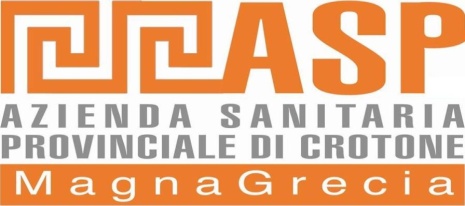 UFFICIO ACQUISIZIONE BENI E SERVIZIVIA MARIO NICOLETTA CENTRO DIREZIONALE “IL GRANAIO”TEL. 0962-924991/924091 – Telefax 0962-924992/924985  						AVVISO				                                                                                                                                            A TUTTI GLI OPERATORI ECONOMICI INTERESSATIGARA: FORNITURA IN CONTO DEPOSITO DI STIMOLATORI CARDIACI E DEFIBRILLATORI.LOTTO 7BIS: A CAUSA DI UN ERRORE DI TRASCRIZIONE E’ DA CANCELLARE “Algoritmo di riduzione della stimolazione ventricolare Dx con commutazione automatica AAI-DDD-AAI con continuo back-up VVI”: E’ evidente che trattasi di PM monocamerale SR.